IN THE FAMILY COURT AT MUMBAIPETITION No.         / 2017 IN THE MATTER OF NAME :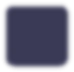 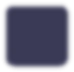 AGE   :OCCUPATION :ADDRESS  :Mobile No.	Email ID	….PETITIONER NO. 1  AND NAME :AGE   :OCCUPATION :ADDRESS  :Mobile No.	Email ID	….PETITIONER NO. 2         A Petition For divorce by mutual consent U/s (SPECIFY UNDER WHICH ACT, whether)        U/S 13B Of Hindu Marriage Act Or         U/S 28  Of Special Marriage ActOr          U/S 10 A Of Divorce Act­­­­­­­­­­­­­­­­­­­­­­­­­­­­­­­­­­­­­­­­­­­­­­­­­­­­­­­­­­­­­­­­­­­­­­­­­­­­­­­­­­­­­­­­­­­­­­­­­­­­­­­­­­­­­­­­­­­­­The petitioner above named submits  this petition praying to state as follows;That the petitioners were married to each other at …......................... on dated.............................. according to the................................rites and customs/ceremonies. Or  before the Marriage Registrar ….............(Name of City/Town)That the petitioner no. 1 before marriage was ….............and petitioner no. 2 was….................State the pre­ marital status of the parties whether bachelor/ spinster/ 	 	     divorcee/ widow/ widower.Mention  the maiden name of the wife.  Mention the religion and domicile of the partiesClearly mention the date since when the parties are staying separatelyState the number of children. Their names and age/ date of birth and custody.State the details about pending litigation. Under which section,Act, case number                         and court.    Next date fixed before the competant court.State the details about  joint immovable property, if any.CONSENT TERMSThe consent terms must include what the parties decided aboutThe permanent alimony, Custody and access of children, Division of property/ execution of any regd document in respect of                                     immovable property Exchange of articles/jwellery/utencils etc, Withdrawal of pending litigations, andAny other term to which the parties are consenting)That the petitioners due hereby declare and confirm that this petition preferred by                          them is not collusive.That there is no coercion, force, fraud, undue influence, misrepresentation etc. in                          filing the present petition, and our consent is free.That there is no collusion or connivance between the parties in filing this petition.That this Court has jurisdiction to try and decide this petition  as                         Mention clearly how this court has jurisdiction. Whether the marriage was solemnized at Mumbai.That the parties lastly stayed together at Mumbai .The wife is staying at Mumbai.Any other reason supported by document.That the court fee of Rs. 100 is affixed.The petitioners will rely upon the documents, a list whereof is annexed herewith.The petitioners pray that;This Hon'ble court be pleased to dissolve the marriage between the petitioners, solemnized on ….............. by the decree of divorce by mutual consent under section  ….............................Such other and further relief's as this Hon'ble Court may deem fit and proper in the nature and circumstances of the case;VERIFICATIONI …............................. age :....................... years, residing at ….......... the petitionerno. 1 do hereby solemnly declare that what is stated in the foregoing  paragraphs of the petition is true to best of my own knowledge and belief save and except for the legal submission. Solemnly Declared at ….........On this ….....................(Date)Signature of the petitioner no. 1 AdvocateI …............................. age :....................... years, residing at …......... ..thepetitioner no. 2 do hereby solemnly declare that what is stated in the foregoing  paragraphs of the petition is true to best of my own knowledge and belief save and except for the legal submission.Solemnly Declared at ….........On this ….....................(Date)Signature of the petitioner no. 2AdvocateDocuments to be attached : ­ID proof of both the parties            ( Copy of  Pan Card/ Driving license /Adhar Card / Election Card/ Passport).Marriage proof             (Marriage Registration Certificate/ Invitation Card/ Marriage Photograph/ Affidavit of blood relative) (Minimum two documents mandatory).Residential proof             (Passport/ Adhar Card/ Election Card/ any other permissable document).  Additional Documents if required :­Birth Certificate of  minor child.Registered document for transfer of property.Copy of receipt if articles, jwellery, or utencils are exchanged.